COME VISIT THE BCHW GENERAL STORE in the MANASTASH BUILDINGCash, check and credit cards accepted! Jackets, shirts, drinkware, decals, and more! 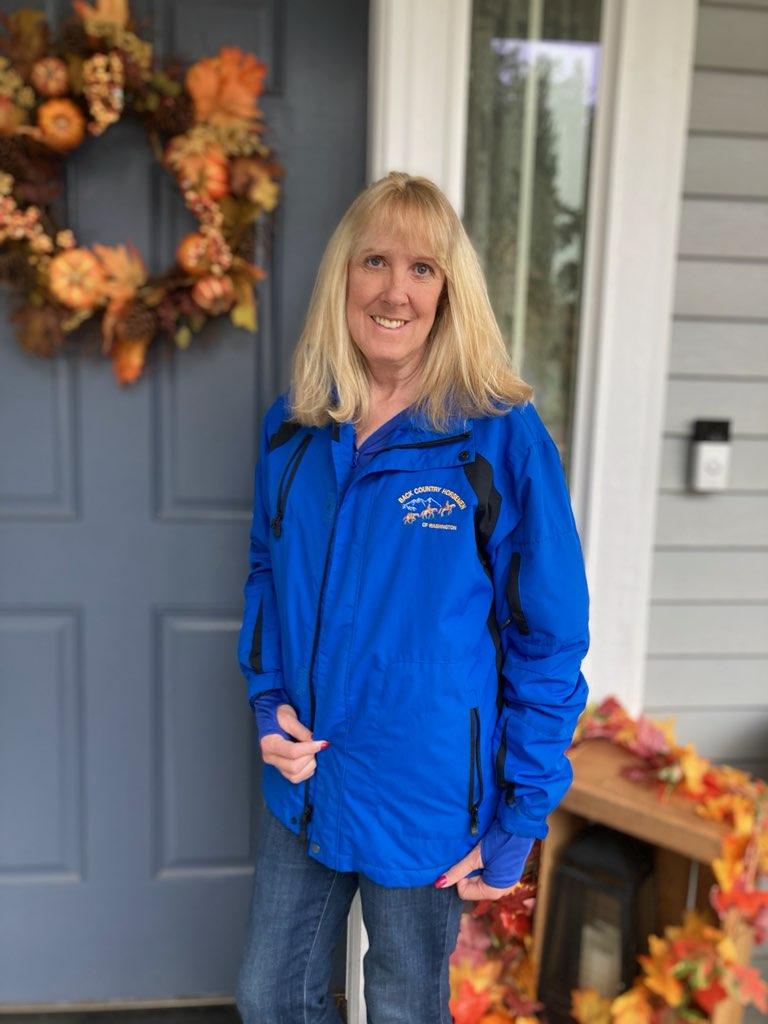 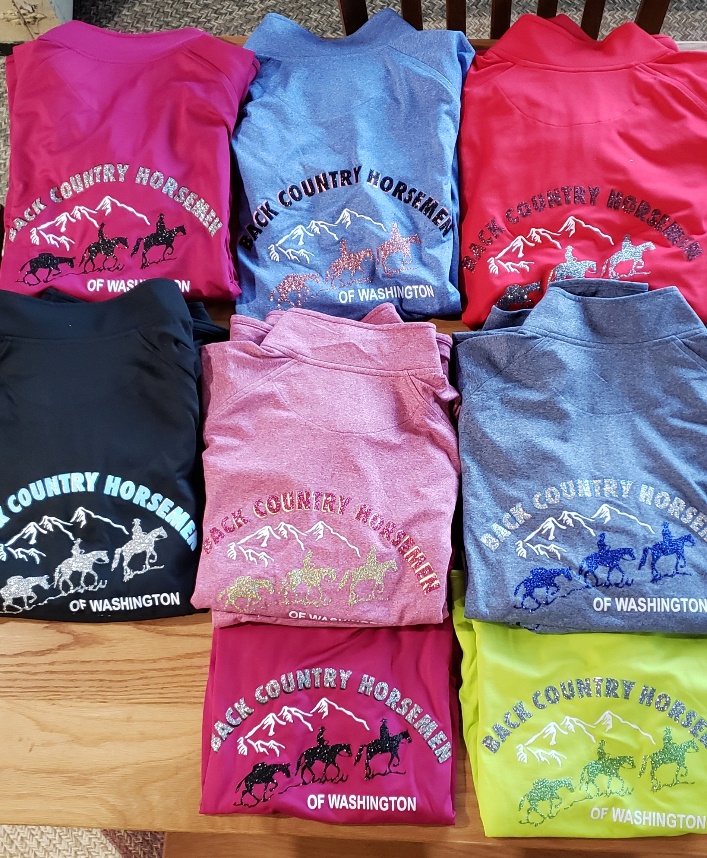 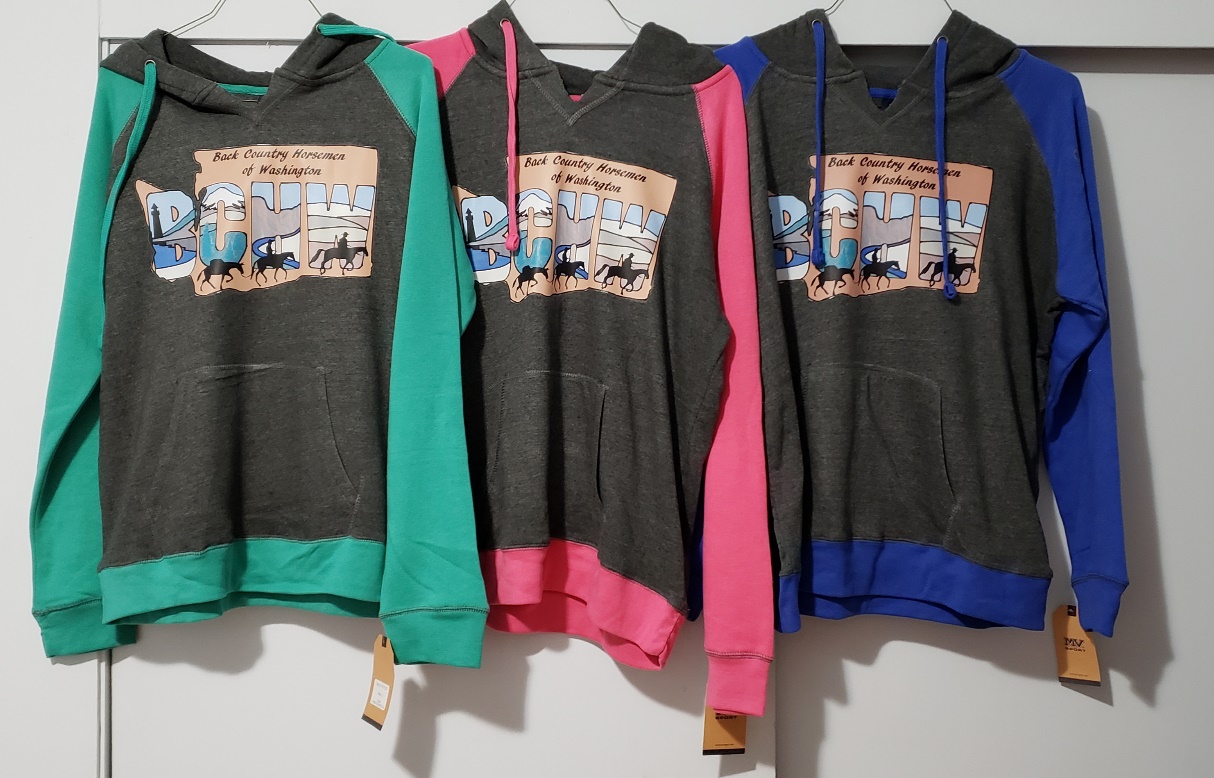 Hats, hats and more hats!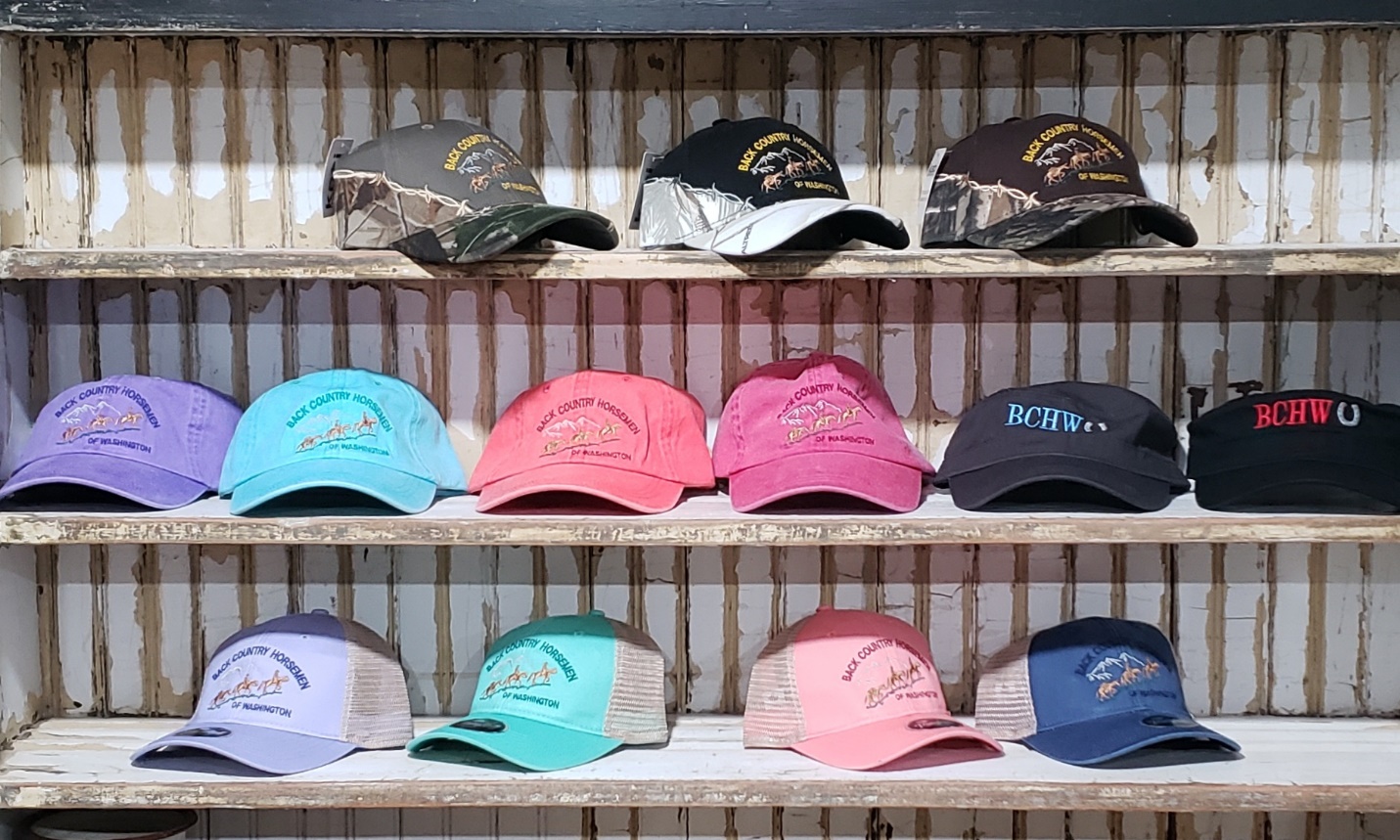 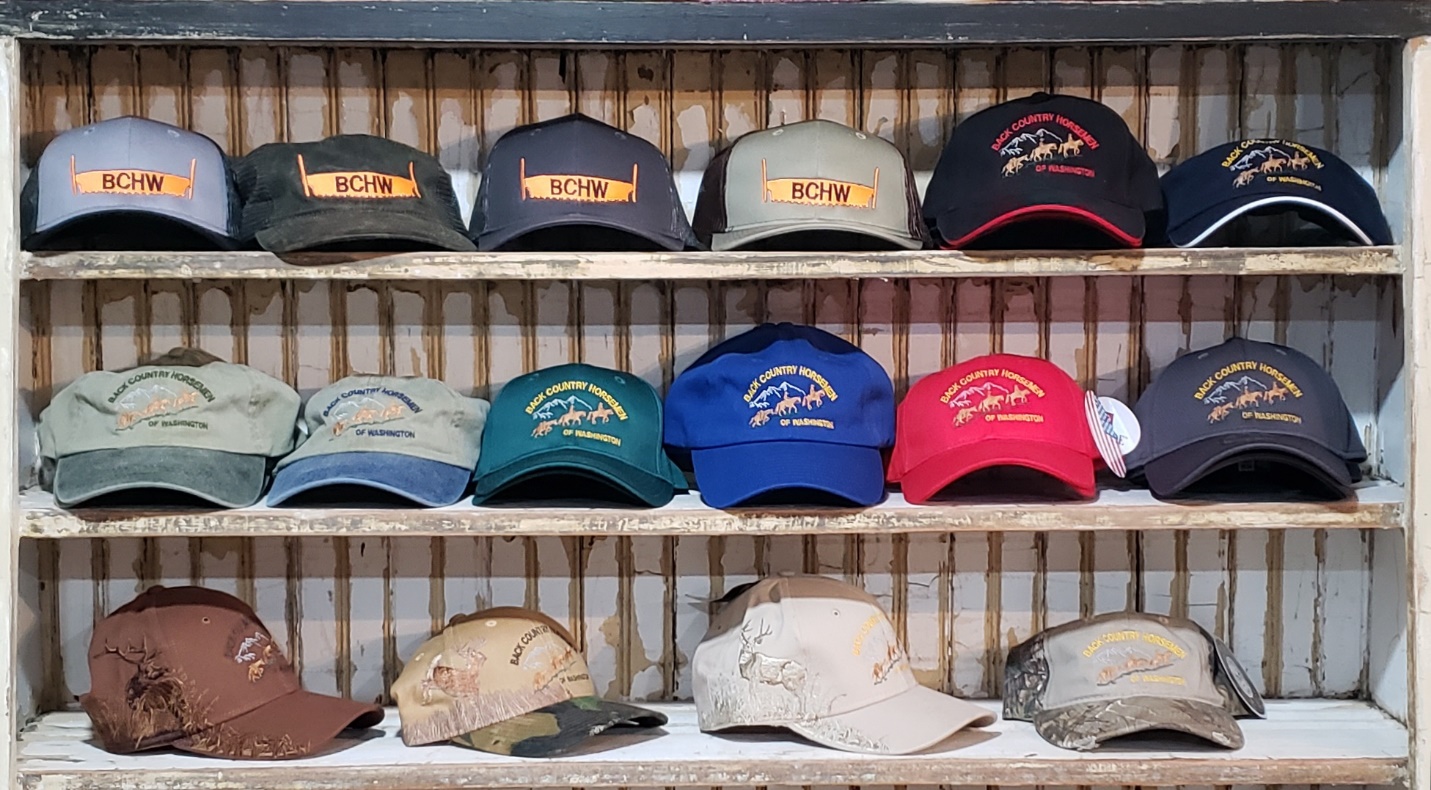 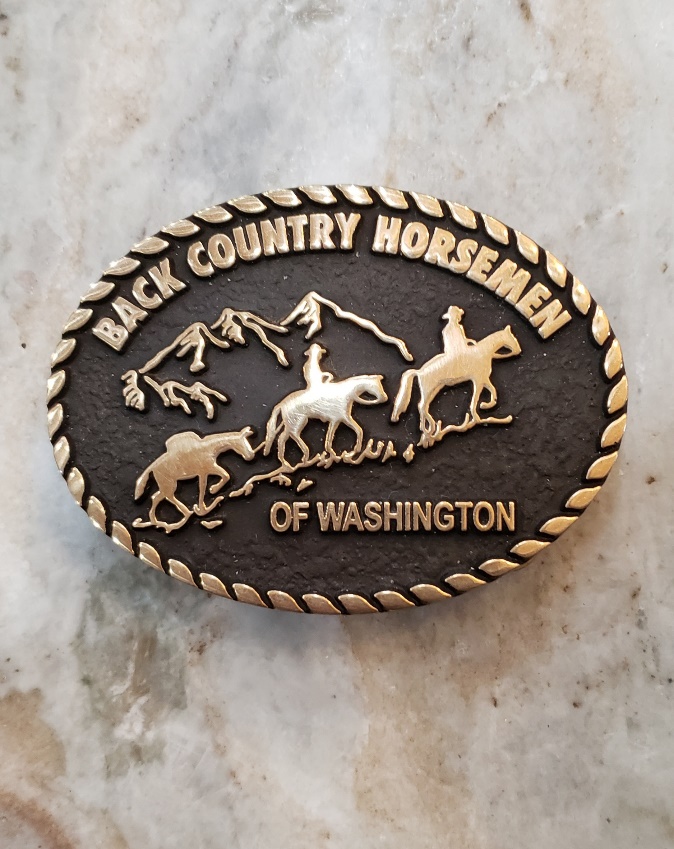 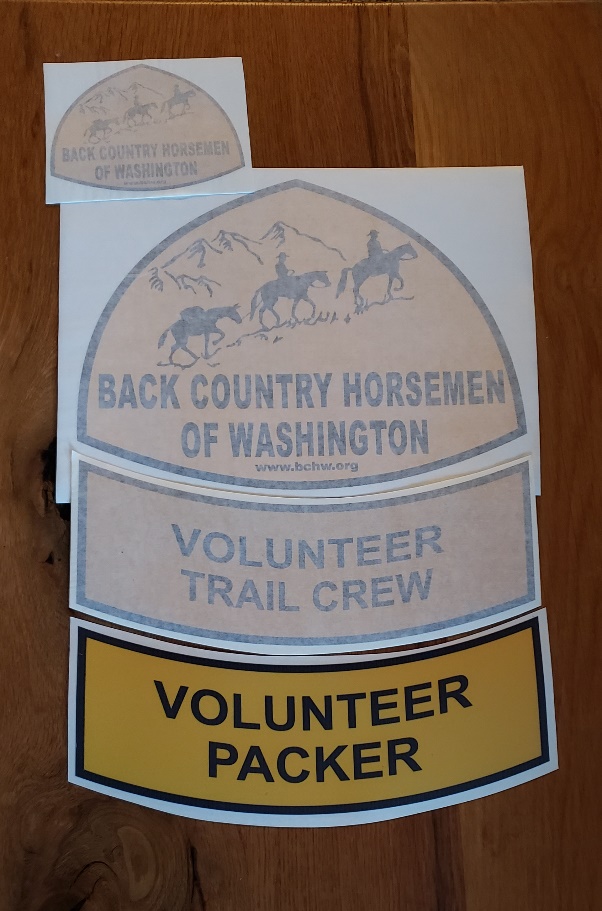 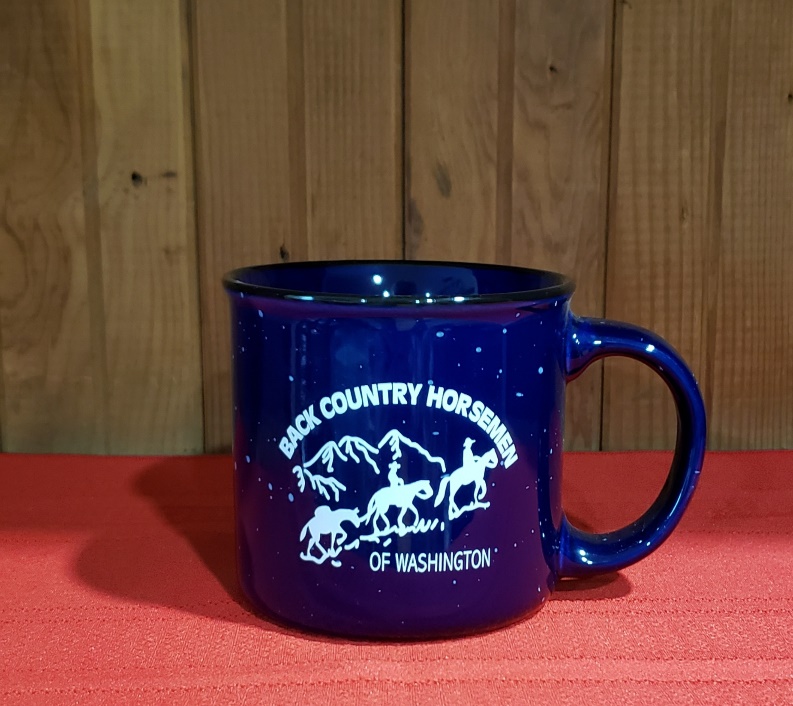 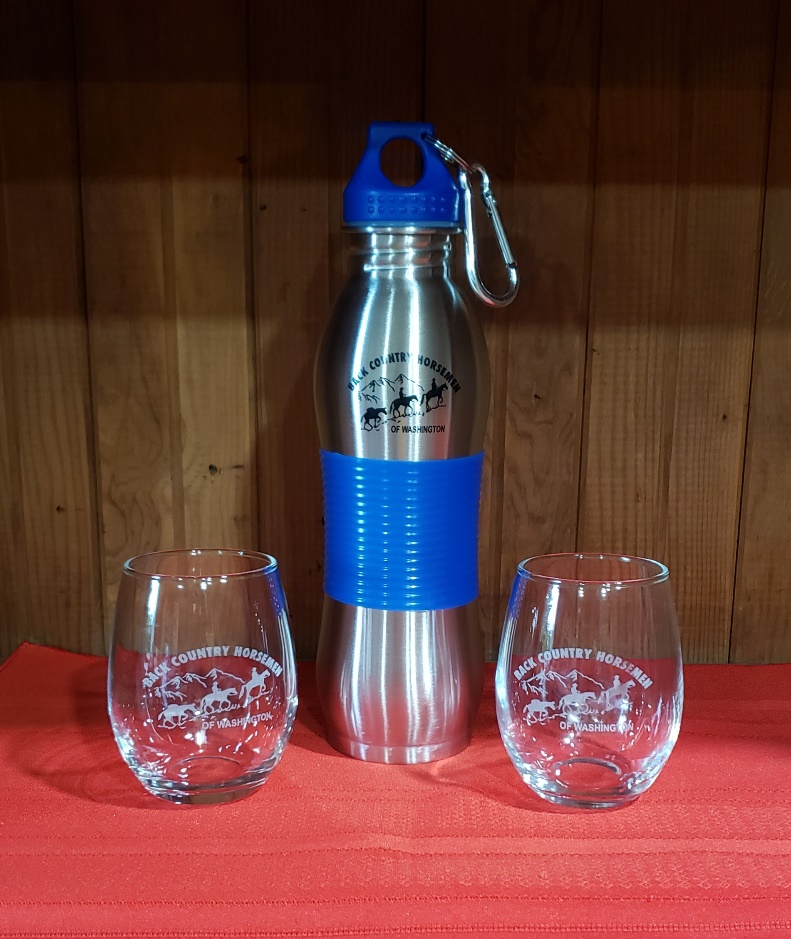 